LebenslaufWissenschaftWissenschaftliche Arbeitsgruppe: Adipositaschirurgie an der Medizinische Universität Wien, seit 2014Leitung:  Univ. Doz. Dr. Gerhard PragerWissenschaftliche Arbeitsgruppe: Transplantationschirurgie an der Medizinischen Universität Wien, 2012 – 2014Diplomarbeit: Evaluierung unterschiedlicher Modalitäten der Behandlung des hepatozellulären Karzinoms als „Bridging to Transplant“ - eine retrospektive Datenanalyse, 2012Leitung: Univ. Prof. Dr. Gabriela BerlakovichBetreuung Diplomarbeit an der Medizinischen Universität Wien (n202): 10 years of sleeve gastrectomy, abgeschlossen 2021	Student: Lukas Ladinig (n1167602)Biliary reflux after one-anastomosis gastric bypass, abgeschlossen 2023Student: Marie Zach (n 1507743)RCT bilitec measurements after one-anastomosis gastric bypass, abgeschlossen 2022Student: Natalie Vock (n1100436)15 Years of Sleeve Gastrectomy – Long-term Follow-up Multicenterstudy, abgeschlossen 2021Student: Evi Artemiou (n01618788)Konversion von Sleeve Gastrektomie zu Magenbypass, abgeschlossen 2021Student: Katharina Steinlechner (n1546488)3D-Volumetrie nach Omega Loop mit und ohne Hiatoplastik, abgeschlossen 2023Student: Lukas Wintersteller (n11822852)Publikationen:D.M. Felsenreich, F.B. Langer, R. Kefurt, P. Panhofer, M. Schermann, P. Beckerhinn, C. 	Sperker, G. Prager. Weight Loss, Weight Regain and Conversions to Roux-en-Y GastricBypass – 10-Year Results of Laparoscopic Sleeve Gastrectomy. SOARD 02/2016.D.M. Felsenreich, F.B. Langer, R. Kefurt, M. Krebs, I. Kristo, M. Schermann, P. Beckerhinn, G. Prager. Reflux, Sleeve dilation and Barrett´s esophagus after laparoscopic Sleeve gastrectomy: long-term follow-up. Obesity Surgery 06/2017G. P. Györi, D. M. Felsenreich, G. R. Silberhumer, T. Soliman, G. A. Berlakovich. Multimodalitylocoregional treatment strategies for bridging HCC patients before livertransplantation. European Surgery 07/2017D.M. Felsenreich. MedUni Wien Researcher of the Month Februar 2017.Wiener klinische Wochenschrift 02/2017D.M. Felsenreich, L.M. Ladinig, P. Beckerhinn, C. Sperker, K. Schwameis, M. Krebs,J.  Jedamzik, M. Eilenberg, C. Bichler, G. Prager F.B. Langer. Update: 10 Years of Sleeve Gastrectomy—the First 103 Patients. Obesity Surgery 07/2018D.M. Felsenreich, F.B. Langer, G. Prager. Weight Loss and Resolution of Comorbidities AfterSleeve Gastrectomy: A Review of Long-Term Results. Scandinavian Journal of Surgery 09/2018D.M. Felsenreich, F.B. Langer, G. Prager. Reply to the Letter to the Editor “Does SleeveGastrectomy Cause Barrett´s Oesophagus?”. Obesity Surgery 10/2018D. M. Felsenreich, G. Prager, R. Kefurt, M. Eilenberg, J. Jedamzik, P. Beckerhinn, C. Bichler, C.Sperker, M. Krebs, F. B. Langer, Quality of Life 10 Years after Sleeve Gastrectomy – a Multicenter Study. Obesity Facts 02/2019D.M. Felsenreich, F.B. Langer, G. Prager. Comments on the Letter to the Editor "The Gastric 	Migration Crisis in Obesity Surgery". Obesity Surgery 08/2019I. Kristo, M. Paireder, G Jomrich, D.M. Felsenreich, S. Maschke, F. B. Langer, G. Prager, S. F.Schoppmann, Modern esophageal function testing and gastroesophageal reflux disease in morbidly-obese patients. Obesity Surgery 2019 / 06/2019D. M. Felsenreich, F. B. Langer, C. Bichler, I. Kristo, J. Jedamzik, M. Eilenberg, M. A. Arnoldner,G Prager, Surgical Therapy of Weight Regain Following Roux-en-Y Gastric Bypass. SOARD 07/2019D. M. Felsenreich, F. B. Langer, C. Bichler, M. Eilenberg, J. Jedamzik, I. Kristo, N. Vock, L. Gensthaler, C. Rabl, A. Todoroff, G. Prager, Roux-en-Y Gastric Bypass as a Treatment for Barrett’s Esophagus after Sleeve Gastrectomy. Obesity Surgery 11/2019J. Jedamzik, M Eilenberg, D.M. Felsenreich, M. Krebs, T. Ranzenberger-Haider, F.B. Langer, G.Prager, Impact of limb length on nutritional status in One Anastomosis Gastric Bypass: 3 year results. SOARD 12/2019D.M. Felsenreich, M. Gachabayov, A. Rojas, R. Bendl, S. Palmer, R. Bergamaschi, Commentson: “Neyman´s bias in online voluntary databases!”. Annals of Surgery In pressD. M. Felsenreich, L. A. Quinterro, D. C. Koo, M. Gachabayov, S. Matsumoto,X. (E.) D. Dong, Robotic retrogastric cystogastrostomy for pancreatic pseudocyst – A video vignette. J Hepatobiliary Pancreat Sci. 02/2020D.M. Felsenreich, F.B. Langer, G. Prager, Reply to the Letter to the Editor Concerning Anti-refluxMucosectomy (ARMS) in Sleeve Gastrectomy Patients with GERD and Barrett´s Esophagus. Obesity Surgery 03/2020A. Rojas, V. Tewari, M. Gachabayov, D.M. Felsenreich, R. Bergamaschi, Do not snare post-THD	 rectal pseudopolyps. Techniques in Coloproctology 03/2020A. Rojas, D.M. Felsenreich, L. Quinterro, M. Gachabayov, C Grimes, R Latifi, R. Bergamaschi,Robotic Suture Rectopexy for External Full-Thickness Rectal Prolapse – A video vignette. Colorectal Disease 03/2020L. Hanjoo, M. Gachabayov, A. Rojas, D.M. Felsenreich, R. Bergamaschi, Systematic review offailure of nonoperative management in complicated sigmoid diverticulitis with abscess. Langenbeck's Archives of Surgery 04/2020N.D. Lorenzo, S.A. Antoniou, R.L. Batterham, L. Busetto, D. Godoroja, A. Iossa, F.M. Carrano, F.Agresta, I. Alarçon, C. Azran, N. Bouvy, M.C. Balaguè Ponz, M. Buza, C. Copaescu, M.D. Luca, D. Dicker, A.D. Vincenzo, D.M. Felsenreich, N.K. Francis, M. Fried, B. Gonzalo Prats, D. Goitein, J.C.G. Halford, J. Herlesova, M. Kalogridaki, H. Ket, S. Morales-Conde, C. Oliveira, G. Piatto, G. Prager, S. Pruijssers, A. Pucci, S. Rayman, E. Romano, S. Sanchez-Cordero, R. Villalonga, G. Silecchia, Clinical Practice Guidelines of the European Association for Endoscopic Surgery (EAES) on Bariatric Surgery: Update 2020 Endorsed by IFSO-EC, EASO and ESPCOP. Surgical Endoscopy In pressD.M. Felsenreich, C. Bichler, F.B. Langer, M. Gachabayov, G. Prager: Sleeve Gastrectomy:Surgical Technique, Outcomes, and Complications: Surgical Technology International In pressD. M. Felsenreich, A. Rojas, M. Gachabayov, L. A. Quinterro, X. (E.) D. Dong, Roboticresection of hepatic echinococcal cysts: A video vignette. Asian Journal of Surgery 06/2020D. M. Felsenreich, M. Gachabayov, X. (E.) D. Dong, F. Cianchi, R. Bergamaschi:Considerations of Robotic Colorectal Surgery within a COVID-19 Pandemic. Minerva Chirurgica In pressD. M. Felsenreich, M. A. Arnoldner, F. B. Langer, C. Bichler, N. Vock, K. Steinlechner, M.Gachabayov, A. Rojas, D. Beitzke, T. Mang, G. Prager, C. Kulinna-Cosentini: Swallow Magnetic Resonance Imaging Compared to 3D Computed Tomography for Pouch Assessment and Hiatal Hernias after Roux-en-Y Gastric Bypass. Obesity Surgery 07/2020D. M. Felsenreich, M. Gachabayov, A. Rojas, L. Rifat, R. Bergamaschi: Meta-analysis ofpostoperative mortality and morbidity following total abdominal colectomy versus loop ileostomy with colonic lavage for fulminant Clostridium difficile colitis. Disease of the Colon & Rectum 09/2020C. Bichler, J. Jedamzik, D. M. Felsenreich, F. B. Langer, M. Eilenberg, N. Vock, K. Steinlechner,J. Eichelter, L. Gensthaler, G. Prager: Stapling through a Bougie during Sleeve Gastrectomy in a Superobese Patient – A Video Vignette. Obesity Surgery 07/2020M. A. Arnoldner, D. M Felsenreich, F. B Langer, M. Weber, T. Mang, C. Kulinna-Cosentini, G.Prager: Pouch Volume and Pouch Migration after Roux-en-Y Gastric Bypass: A Comparison of Gastroscopy and 3D-CT Volumetry – Is there a “Migration Crisis”? SOARD 07/2020D.M. Felsenreich, H. Lee, M. Gachabayov, A. Kumar, R. Bergamaschi: Stercoraceoustransmission of COVID-19 (Coronavirus). Surgical Technology International 09/2020I. Kristo, M. Paireder, G. Jomrich, D. M. Felsenreich, M. Fischer, F. P. Hennerbichler, F. B. Langer,G. Prager, S. F. Schoppmann: Silent gastroesophageal reflux disease in patients with morbid obesity prior to primary metabolic surgery. Obesity Surgery 09/2020A. Rojas, M. Gachabayov, L. Quintero, D. M. Felsenreich, R. Bergamaschi: Robotic TransanalPalliation of Rectal Tumors in Frail Patients: How I Do It. Indian Journal of Colo-Rectal Surgery. 10/2020S. Gogna, M. Goldberg, D. Samson, M. Gachabayov, D. M. Felsenreich, A. Azim, X. (E.) D. DongDong: Sporadic Medullary Thyroid Cancer in Older Patients - Epidemiologic Trends and Predictors of Survival. Cancers. 12/2020D. M. Felsenreich, C. Bichler, F. B. Langer, M. Gachabayov, J. Eichelter, L. Gensthaler, N. Vock,E. Artemiou, G. Prager: Surgical Technique of One-Anastomosis Gastric Bypass. Surgical Technology International. 12/2020D.M. Felsenreich, M. Gachabayov, J. Karas, A. Rojas, R. Bergamaschi, RoSiX Study Group: Ameta-analysis of DaVinci Si versus Xi in colorectal surgery. International Journal of Medical Robotics and Computer Assisted Surgery. 01/2021M. Gachabayov, E. Lebovics, A. Rojas, D. M. Felsenreich, R. Latifi, R. Bergamaschi:Performance Evaluation of Stool DNA Methylation Tests in Colorectal Cancer Screening: A Systematic Review and Meta-analysis. Colorectal Disease. 01/2021D. M. Felsenreich, A. Rojas, M. Gachabayov, L. A. Quinterro, X. (E.) D. Dong, Robotic ProximalSubtotal Gastrectomy with Double-Tract Reconstruction for Gastric Cancer: A Video Vignette. Asian Journal of Surgery. 04/2021X. D. (E.) Dong, D. M. Felsenreich, S. Gogna, A. Rojas, E. Zhang, M. Dong, A. Azim, M.Gachabayov: Robotic pancreaticoduodenectomy provides better histopathological outcomes as compared to its open counterpart: A meta-analysis. Scientific Reports. 02/2021A. Kajmolli, D.M. Felsenreich, M. Javadov, D. Popa, R. Bergamaschi: Robotic TAMIS: ATechnical Note Comparing Si® versus Xi®. Surgical Technology International. 05/2020D.M. Felsenreich, E. Artemiou, K. Steinlechner, N. Vock, J. Jedamzik, J. Eichelter, L. Gensthaler,C. Bichler, C. Sperker, P. Beckerhinn, I. Kristo, F.B. Langer, G. Prager: 15 Years after Sleeve Gastrectomy: Weight Loss, Remission of Associated Medical Problems, Quality of Life, and Conversions to Roux-en-Y Gastric Bypass – Long-term Follow-up in a Multicenter Study. Obesity Surgery. 06/2021S. Gogna, D. Samson, M. Gachabayov, A. Rojas, D. M. Felsenreich, D. Koo, K. Gu, L. Quintero,K. Ryan Miller, A. Azim, X. D. Dong: Neuroendocrine neoplasms of the gallbladder: early detection and surgery is key to improved outcome. Langenbeck’s Archives of Surgery 07/2021K. Okumura, S. Gogna, M. Gachabayov, D. M. Felsenreich, M. McGuirk, A. Rojas, L. Quintero,R. Seshadri, K. Gu and X. D. Dong: Gallbladder cancer: Historical treatment and new management options. World Journal of Gastrointestinal Oncology Manuscript 09/2021D. M. Felsenreich, F. B. Langer, C. Bichler, J. Eichelter, Julia Jedamzik, M. Gachabayov, M.Mairinger, P. Richwien, G. Prager: Surgical Technique of Diverted One-Anastomosis Gastric Bypass. Surgical technology international 10/2021J. Jedamzik, C. Bichler, D. M. Felsenreich, L. Gensthaler, J. Eichelter, L. Nixdorf, M. Krebs, F. B.Langer, G. Prager: Conversion from One Anastomosis Gastric Bypass to Roux-en-Y Gastric Bypass: When and why – A single center experience of all consecutive OAGB procedures. SOARD 10/2021C. Parmar, R. Zakeri, M. Abouelazayem, T. H. Shin, A. Aminian, T. Mahmoud, B. K. A. Dayyeh, M. Y. Wee, L. Fischer, F. Daams, K. Mahawar, On behalf of OGMOS Study Group. Oesophageal and Gastric Malignancies after Bariatric Surgery: A Retrospective Global Study. SOARD 14/2021L. Gensthaler, D. M. Felsenreich, J. Jedamzik, J. Eichelter, L. Nixdorf, C. Bichler, M. Krebs, B.Itariu, F. B. Langer, G. Prager: Trends of overweight and obesity in male adolescents: prevalence, socio-economic status and impact on cardiovascular risk in a central European country. Obesity Surgery. 01/2022D. M. Felsenreich, K. Steinlechner, F. B. Langer, N. Vock, J. Eichelter, C. Bichler, J. Jedamzik, M.Mairinger, I. Kristo, G. Prager: Outcome of Sleeve Gastrectomy converted to Roux-en-Y Gastric Bypass and One-Anastomosis Gastric Bypass. Obesity Surgery 01/2022F. M. Carrano, A. Iossa, N. D. Lorenzo, G. Silecchia, K. M. Kontouli, D. Mavridis, I. Alarçon,D. M. Felsenreich, S. Sanchez-Cordero, A. D. Vincenzo, M. C. Balagué-Ponz, R. L. Batterham, N. Bouvy, C. Copaescu, D. Dicker, M. Fried, D. Godoroja, D. Goitein, J. C. G. Halford; M. Kalogridaki, M. D. Luca, S. Morales-Conde, G. Prager, A. Pucci, R. Vilallonga, I. Zani, P. O.  Vandvik, S. A. Antoniou; the EAES Bariatric Surgery Guidelines Group: EAES Rapid Guideline: Systematic review, network meta-analysis, CINeMA and GRADE assessment, and European consensus on bariatric surgery – Extension 2022. Surgical Endoscopy. 01/2022J. Jedamzik, D.M Felsenreich, G. Prager, MD: Reply to Comment on: Conversion From One	Anastomosis Gastric Bypass to Roux-en- Y Gastric Bypass. SOARD 02/2022J. Eichelter, D.M. Felsenreich, C. Bichler, L. Gensthaler, M. Gachabayov, P. Richwien, L.Nixdorf, J. Jedamzik, M. Mairinger F.B. Langer, G. Prager: Surgical Technique of Single Anastomosis Duodeno-Ileal Bypass with Sleeve Gastrectomy (SADI-S). Surgical Technology International 2022D.M Felsenreich, J. Jedamzik, F.B. Langer, G. Prager: Reply to the Letter to the EditorConcerning Outcome of Sleeve Gastrectomy to Roux-en-Y Gastric Bypass and One-Anastomosis Gastric Bypass. Obesity Surgery 06/2022D.M. Felsenreich, E. Artemiou, L. Wintersteller, J. Jedamzik, J. Eichelter, L. Gensthaler, C. Bichler, C. Sperker, P. Beckerhinn, I. Kristo, F.B. Langer, G. Prager: 15 Years after Sleeve Gastrectomy: Gastroscopies, Manometries and 24h pH-metries in a Long-term Follow-up – A Multicenter Study. Obesity Facts 07/2022M. Gachabayov, K. Sharun, D.M. Felsenreich, Nainu F, Anwar S, Yufika A, Ophinni Y, Yamada C,Fahriani M, Husnah M, Raad R, Khiri NM, Abdalla RY, Adam RY, Ismaeil MI, Ismail AY, Kacem W, Teyeb Z, Aloui K, Hafsi M, Ferjani M, Dahman NBH, Deeb DA, Emad D, Abbas KS, Monib FA, Sami FS, Ramanarayanan S, Panchawagh S, Anandu S, Haque MA, Ferreto LE, Briones MF, Morales RB, Lazcano-Díaz S, Aburto JT, Rojas JE, Balogun EO, Kusuma HI, Yeni CM, Utami NA, Enitan SS, Yomi AR, Durosinmi A, Adejumo EN, Ezigbo ED, Babadi E, Kakemam E, Ullah I, Malik NI, Rosiello F, Emran TB, Imelda E, Wendt GW, Arab-Zozani M, Dhama K, Mudatsir M, H. Harapan: Perceived risk of infection and death from COVID-19 among community members of low- and middle-income countries: A cross-sectional study. F1000 Research 02/2022L. Nixdorf, D.M. Felsenreich, C. Bichler, J. Jedamzik, J. Eichelter, L. Gensthaler, M. Mairinger, P. Richwien, M. Gachabayov, F.B. Langer, G. Prager: Surgical Technique for Weight Regain after Roux-en-Y Gastric Bypass: Pouch-resizing and the MiniMIZER® Gastric Ring. Surgical Technology International 11/2022D.M. Felsenreich, M.A. Arnoldner, L. Wintersteller, A. Mrekva, J. Jedamzik, J. Eichelter, F.B.Langer, G. Prager: Intrathoracic Pouch Migration in One-Anastomosis Gastric Bypass with and without Hiatoplasty – A 3D-CT Volumetry Study. SOARD 11/2022D. M. Felsenreich, M. Gachabayov, F. Cianchi, R. Bergamaschi: Bandwagons in colorectalsurgery. Minerva Surgery 12/2022D.M. Felsenreich, M. Gachabayov, R. Bergamaschi1  on behalf of RESURRECT StudyGroup: Does the mesorectal fat area impact the histopathology metrics of the specimen in males undergoing TME for distal rectal cancer? Updates in Surgery 12/2022B.D. Simone, F.M. Abu-Zidan, E. Chouillard, S.D. Saverio , M. Sartelli, M. Podda, …,  D.M.Felsenreich, …, D. Lacavalla , W.L Biffl: The ChoCO-W prospective observational global study: Does COVID-19 increase gangrenous cholecystitis? World J Emerg Surg 12/2022D. M. Felsenreich, M.L. Zach, N. Vock, J. Jedamzik, J. Eichelter, M. Mairinger, L. Gensthaler, L.Nixdorf, P. Richwien,  C. Bichler, I. Kristo, F. B. Langer, G. Prager: Esophageal Function and Non-acid Reflux Evaluated by Impedance-24h-pH-metry, High-resolution Manometry, and Gastroscopy after One-Anastomosis Gastric Bypass – Outcomes of a Prospective Midterm Study. Surgical Endoscopy 12/2022J. Jedamzik, C. Bichler, D. M. Felsenreich, J. Brugger, J. Eichelter, L. Nixdorf, B. Itariu, F.B.Langer, G. Prager: The male patient with obesity undergoing metabolic and bariatric surgery: changes in testosterone levels correlate with weight loss after one-anastomosis gastric bypass and Roux-en-Y gastric bypass. SOARD 12/2022D. M. Felsenreich, M. A. Arnoldner, J. Jedamzik, G. Prager: Reply to the comment on:Intrathoracic pouch migration in one-anastomosis gastric bypass with and without hiatoplasty: A 3-dimensional–computed tomography volumetry study. SOARD 01/2023Chiappetta S, Stier C, Ghanem OM, Dayyeh BKA, Boškoski I, Prager G, LaMasters T,Kermansaravi M; PGEMU collaborators: Perioperative Interventions to Prevent Gastroesophageal Reflux Disease and Marginal Ulcers After Bariatric Surgery - an International Experts' Survey. Obesity Surgery 01/2023M. T Castaldi, M Palmer, D. M. Felsenreich, J. Con, R. Bergamaschi: Robotic-assisted surgery	 training (RAST) program: module 1 of a three-module program. Assessment of patient	 cart docking skills and educational environment. Updates in Surgery 01/2023D.M. Felsenreich, R. Bergamaschi: Nullius in Verba. Kosova Journal of Surgery. 01/2023E. Drivas, M. Gachabayov, A. Kajmolli, Z. Stadlan, D.M. Felsenreich, M.Castaldi: Quilting SutureTechnique After Mastectomy: A Meta-Analysis. The American Surgeon 05/2023D.M. Felsenreich, W. Yang, H.E. Taskin, T. Abdelbaki, S. Shahabi, R. Zakeri, T. Talishinskiy, D.Gero, A. Neimark, S.Chiappetta, on behalf of Young IFSO Collaborative Group: Young IFSO Bariatric / Metabolic Surgery Training and Education Survey. Obesity Surgery 2023D.M. Felsenreich, G. Prager, S. Chiappetta, C. Stier: Potential Risk of Hypoglycaemia in GastricBypass Patients with Their Profession in Public Transportation System. Obesity Surgery 09/2023E. Barzola, D.M. Felsenreich: High tie sigmoidectomy syndrome, Techniques in Coloproctology10/2023A. Balla, F. Saraceno, M. Shalaby, G. Gallo, S.D. Saverio, P.D. Nardi, R. Perinotti, P. Sileri, AnalFissure Collaborative Group: Surgeons’ practice and preferences for the anal fssure treatment: results from an international survey. Updates in Surgery 10/2023D.M. Felsenreich, A. Malzner, M. Eichner, E. Hoelbing, A. Moosbrugger, P. Beckerhinn, G.Prager, J. M. Brix, B.K. Itariu: Indikation und präoperative Planung zur bariatrischen Operation. R. Kruschitz, M. Fahrnberger,  D.M. Felsenreich, C. Ress, B. Andersen, K. Aydinkoc-Tuzcu,  C.Ciardi, S.L. Huber, F.W. Kiefer: Prävention und Management von postinterventioneller Gewichtszunahme. Wiener klinische Wochenschrift 10/2023J.M. Brix, B. Andersen, K. Aydinkoc-Tuzcu, P. Beckerhinn, A. Brossard-Eitzinger, A. Cavini,  C.Ciardi, M. Clodi, M. Eichner, B. Erlacher, M. Fahrnberger, D.M. Felsenreich, C. Francesconi, B. Göbel, E. Hölbing, F. Hoppichler, J. Huber, S.L. Huber, B.K. Itariu, B. Jandrasitz, F.W. Kiefer, G. Köhler, R. Kruschitz, B. Ludvik, A. Malzner, A. Moosbrugger, A. Öfferlbauer-Ernst, V. Parzer, G. Prager · Michael Resl · Claudia Ress · Christian Schelkshorn · Thomas Scherer · Harald Sourji · Lars Stechemesser · Thomas Stulnig · Hermann Toplak · Maria Wakolbinger · Alexander Vonbank · Daniel Weghuber: Übergewicht und Adipositas bei Erwachsenen: allgemeine Behandlungsgrundsätze und konservatives Management. Wiener klinische Wochenschrift 10/2023C. Dawoud, F. Harpain, D.M. Felsenreich, S. Riss: Surgical Technique for Sphinkeeper ®Implantation. Surgical Technology International 10/2023W. Yang, D.M. Felsenreich, H.E. Taskin, R. Rajan, S. Shahabi, R. Zakeri, J.E. Garcia Flores,T. Abdelbaki, T. Talishinskiy, S. Chiappetta, D. Gero, A. Neimark, K. Dolezalova, S. Weiner: 10th Anniversary of the Young IFSO (International Federation for the Surgery of Obesity and Metabolic Disorders): Current Status and Future Perspectives. Obesity Surgery 11/2023M. Gachabayov, H. Lee, A. Kajmolli, D.M. Felsenreich, R. Bergamaschi, RESURRECT StudyGroup: Impact of robotic total mesorectal excision upon pathology metrics in overweight males with low rectal cancer: a pooled analysis of 836 cases. Updates in Surgery 12/2023M. Gachabayov, A. Kajmolli, L. Quintero, D.M. Felsenreich, D. E. Popa, D. Ignjatovic, R.Bergamaschi: Inadvertent laparoscopic lavage of perforated colon cancer: a systematic review. Langenbeck's Archives of Surgery 01/2024Artikel:D. M. Felsenreich, F. Langer, P. Panhofer, G. Prager. Metabolische Chirurgie – Indikationen,	Kontraindikationen und Nachsorge. Universum Innere Medizin 09/2015.D. M. Felsenreich, F. Langer, P. Panhofer, G. Prager. Indikation und therapeutisches Potential der bariatrischen Chirurgie. KLINIK der interdisziplinären Fachzeitschrift 02/2016D. M. Felsenreich, F. Langer, G. Prager. Möglichkeiten und Grenzen der bariatrischen Chirurgie	ZFA – Zeitschrift für Allgemeinmediziner 10/2016D. M. Felsenreich, G. Prager. Metabolische Chirurgie bei DM IIDAM - Allgemeinmediziner 06/2018G. Prager, D. M. Felsenreich. Adipositaschirurgie spart Geld und verlängert Leben:Behandlungsmöglichkeiten und Wissenswertes für die Nachsorge	Med Diplom 10/2018G. Prager, D. M. Felsenreich. Adipositaschirurgie: State of the Art ÖÄZ – österreichische Ärztezeitung 11/2018D. M. Felsenreich, G. Prager: Einschnitt in den Metabolismus	Ärztewoche – Springer Medizin Österreich 11/2018D. M. Felsenreich, G. Prager: Metabolische Chirurgie: Was sollten Internisten darüber wissen?Internistische Praxis 01/2020D. M. Felsenreich, G. Prager: Metabolische Chirurgie: Was sollten Pädiater darüber wissen?Internistische Praxis 01/2021D. M. Felsenreich, G. Prager: Chirurgische Therapie bei BMI ≥60kg/m2 – Adipositasspiegel2020D.M. Felsenreich: Clinical and Research Fellowship am Westchester Medical Center (NewYork) – Chirurgie 01/2022D. M. Felsenreich, G. Prager: Bariatrische Chirurgie – welche Therapieoptionen? – Journalfür Gynäkologische Endokrinologie / Austria 02/2021D. M. Felsenreich, M. Fried, G. Prager: International Federation for the Surgery of Obesity andMetabolic Disorders (IFSO) Chapter Spotlight: European Chapter (EC) –  Bariatric Times 06/2022D. M. Felsenreich, G. Prager: Chirurgie bei adipösen Patienten – Diabetes Forum 01/2023D.M. Felsenreich: Fellowship für Minimal Invasive Chirurgie am Westchester Medical Center(New York) – Chirurgie 03/2023D. M. Felsenreich, W. Yang, H.E. Taskin, MD, S. Chiappetta, R. Zakeri, S. Weiner, K. Dolezalova,D. Gero, A. Neimark, MD, PhD:  Young International Federation for the Surgery of Obesity and Metabolic Disorders (IFSO) Spotlight –  Bariatric Times 07/2023D. M. Felsenreich: Management, Abklärung und Nachsorge bei bariatrischer/ metabolischerChirurgie. J. Gastroenterol. Hepatol. Erkrankungen 11/2023D.M. Felsenreich: Maßgeschneiderte metabolische/bariatrische Chirurgie. Diabetes Forum11/2023D. M. Felsenreich: Management, Abklärung und Nachsorge bei bariatrischer/ metabolischerChirurgie. Universum Innere Medizin 11/2023Buchbeiträge:D. M. Felsenreich, M. Eilenberg, G. Prager. Ernährungsmedizin: Behandlung der extremenÜbergewichtigkeit durch chirurgische Maßnahmen In pressD. M. Felsenreich, F.B. Langer, G. Prager.: Block 13 - Ernährung und Verdauung: Bariatrische /Metabolische Chirurgie: Prinzipien, Indikationen und Methoden der bariatrischen Chirurgie D. M. Felsenreich, G. Prager.: Laparoscopic Sleeve Gastrectomy: Comorbidity Outcomes.Springer 2021L. Nixdorf, D.M. Felsenreich, C. Bichler, G. Prager: Exceptional and Rare Cases in Surgery:Occlusion of the Jejuno-Jejunal Anastomosis in RYGB. Merab A. Kiladze 2022J. Eichelter, D.M. Felsenreich, G. Prager: Exceptional and Rare Cases in Surgery:Severe Abdominal Pain after RYGB as Indication for Revisional Surgery. Merab A. Kiladze 2022IFSO WGO Guidelines on Obesity Contents	Section 2: Obesity, definition, epidemiology, and risk factors	Section 3: Obesity-associated comorbid conditions	Section 5: Lifestyle factors and other non-operative managementPräsentationen:Zahlreiche Vorträge, Poster und publizierte Abstracts bei nationalen und internationalenKongressen, Veranstaltungen und Fortbildungen in bariatrischer und kolorektaler ChirurgieEingeladene Vorträge:Frankfurter Meeting 2022 Frankfurt (11-12.Nov.2022):The truth about Reflux after Sleeve (15min)Reflux and hiatal hernias in One Anastomosis Gastric Bypass (15min)Dreiländer-ExpertentreffenReflux 2022 Skt. Gallen (23-25.11.2022)Präoperative Diagnostik: Was ist notwendig 20 min und welche Konsequenzen hat dies?De novo Reflux nach Sleeve Resection – 15 min Was ist wirklich dran?BDA Kongress (Berufsverband der Arztassistentinnen 2022 (15.1.2022)Adipositas geht die Familie was an (15min)Frankfurter Meeting 2021 (11-12.Nov.2022):Sleeve and Barrett`s: How to manage? (15min)IFSO-EC 2021 Prag 2021 (4-6.Nov.2021Rise and concerns of Sleeve Gastrectomy (15min)Nutrition Congess Bregenz 2019 (16-18.Mai.2019)Abnehmen mit Operation: neue Techniken (20min)Österreichische Adipositas Gesellschaft Jahrestagung 2018 (19-20.10.2018)Revisionsoperationen bei Weight regain nach Sleeve und Bypass: Optionen und Outcome (15min)Langzeitresultate nach Sleeve Gastrektomy (15min)Dreiländertreffen Minimal Invasive Chirurgie 2016 Heidelberg (18-19.Feb.2016)Weight loss, reoperations and reflux: 10 year results of laparoscopic Sleeve gastrectomy (12min)Reviews:Review von zahlreichem Artikel für chirurgische und bariatrische Journale, sowie Abstracts für IFSO und IFSO-EC – Kongress.Preise und Förderungen:Bestes Abstrakt Reisestipendium: Österreichische Adipositas Gesellschaft, 2016Bestes Abstrakt Reisestipendium: IFSO, 2016Doktoratsstudium Kongress Reisestipendium: ÖH Med Wien, 2016Bestes Abstrakt: Österreichische Adipositas Gesellschaft, 2016Forschungsförderungspreis: Erste Bank Sparkasse, 2016Researcher of the month: Medizinische Universität Wien, Februar 2017 Bestes Abstrakt Reisestipendium: Österreichische Adipositas Gesellschaft, 2017Doktoratsstudium Kongress Reisestipendium: ÖH Med Wien, 2017Bürgermeisterfond: 15.000€ Stadt Wien, Juni 2017Reisezuschuss: Österreichische Forschungsgemeinschaft, 2017Reisestipendium: Vienna, EASO 2018EAES Fellowship: 3 Monate Westchester Medical Center, NY, 2019Hospitationsstipendium: Österreichische Gesellschaft für Chirurgie, 2019Reisestipendium: Dublin, EASO 2020Stipendium: ECOIOC Online Kongress, ÖAG 2020EAES Research Grant: 15.000€ August 2021Hospitationsstipendium: Österreichische Gesellschaft für Chirurgie, 2022Mobilitätstipendium: Medizinische Universität Wien, 2022EAES & Intuitive discovery robotics course: Strasburg 2023Rising Star Award: RAES-ESS, 2023Mitgliedschaften:Österreichische Gesellschaft für Chirurgie (ÖGC)Österreichische Gesellschaft für Adipositaschirurgie (ÖGAMC)Österreichische Adipositasgesellschaft (ÖAG)European Association for Endoscopic Surgery (EAES)Berufsverband österreichischer Chirurgen (BÖC)Österreichische Hochschülerschaft (ÖH)Young Surgeons Austria (YSA) Österreichische Gesellschaft für Chirurgische Onkologie (ACO – ASSO)American College of Surgeons (ACS)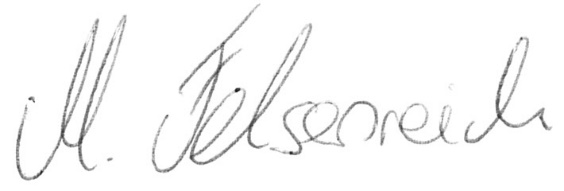 Persönliche DatenPersönliche DatenNameGeburtsort / GeburtsdatumStaatsbürgerschaftA.p. Prof. Priv. Doz. DDr. Daniel Moritz Felsenreich,  FEBS, FACSWien / 26.10.1983ÖsterreichQualifikationenAusbildungWerdegangQualifikationenAusbildungWerdegang2003 – 20042007 – 20122009 – 20132012 - 2018Seit 2019Nov.2019 – Jän. 2020Seit 202006/2021Zivildienst als Rettungssanitäter beim ASBFreiwillige Mitarbeit als RettungssanitäterAnatomie Tutor, Demonstrator und Lektor an der Medizinischen Universität WienAssistenzarzt an der Universitätsklinik für Chirurgie Wien, Abteilung für Allgemeinchirurgie Facharzt für Allgemein- und Visceralchirurgie an der Medizinische Universität WienFellowship (MIS) – Westchester Medical Center (New York)Assistenz Professor in Interne Karrierevereinbarung (IKV)Habilitation AllgemeinchirurgiePositionenSeit 2016Seit 20172020 - 2022Seit 2022Seit 2022July 2022 – Sep. 2022Seit 2023Seit 2023Dienstplaner und Assistenzarzt / Hauptdienstvertreter (Abteilung für Allgemeinchirurgie MUW)Universitätslektor an Technischer Universität Wien Representative of Young IFSO-ECPresident elect of Young IFSOExecutive Director IFSO-ECFellowship (MIS)  – Westchester Medical Center (New York)FIFSO – Fellow of IFSOSektionsleiter metabolische / bariatrische Chirurgie bei österreichischer Adipositasgesellschaft